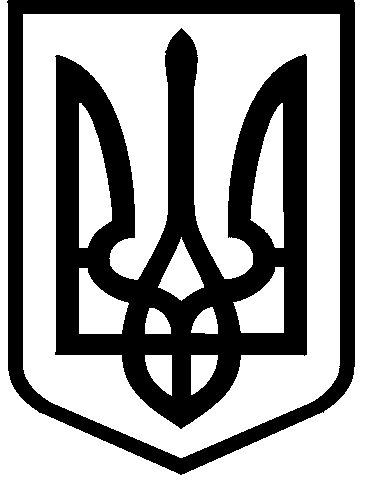 КИЇВСЬКА МІСЬКА РАДАII сесія IX скликанняРІШЕННЯ____________№_______________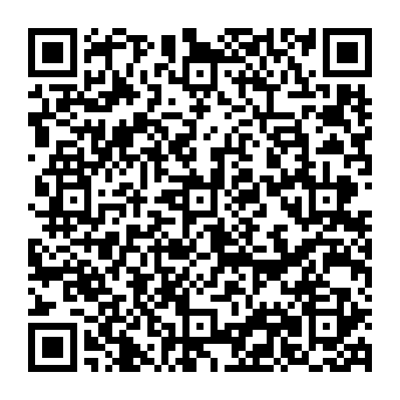 Відповідно до статей 9, 791, 83, 93, 116, 122, 123, 124, 186 Земельного кодексу України, статей 1212, 1214 Цивільного кодексу України, Закону України «Про оренду землі», статті 35 Закону України «Про землеустрій», пункту 34 частини першої статті 26 Закону України «Про місцеве самоврядування в Україні», рішення Київської міської ради від 10 вересня 2015 року № 958/1822 «Про інвентаризацію земель міста Києва», враховуючи, що земельна ділянка зареєстрована в Державному земельному кадастрі, право комунальної власності територіальної громади міста Києва на яку зареєстровано в установленому порядку (право власності зареєстровано у Державному реєстрі речових прав на нерухоме майно 22 березня 2019 року, номер відомостей про речове право: 30842915) розглянувши технічну документацію із землеустрою щодо інвентаризації земель, заяву від 14 червня 2023 року № 72023-007556376-031-03 та уточнюючий лист від 22 червня 2023 року № 057/К-631 громадянки Кирилюк Марини Дмитрівни, Київська міська радаВИРІШИЛА:1. Затвердити технічну документацію із землеустрою щодо інвентаризації земель Об’єкт інвентаризації: земельна ділянка за адресою: місто Київ, Святошинський район, вулиця Залізняка Максима, 1, яка перебуває у фактичному користуванні гр. Кирилюк Марини Дмитрівни (категорія земель – землі житлової та громадської забудови; код виду цільового призначення – 03.07 для будівництва та обслуговування будівель торгівлі).2. Передати громадянці Кирилюк Марині Дмитрівні, за умови виконання пункту 3 цього рішення, в оренду на 5 років земельну ділянку площею 0,0937 га (кадастровий номер 8000000000:75:048:0016) для будівництва та обслуговування будівель торгівлі та озеленення території (код виду цільового призначення – 03.07) на вул. Залізняка Максима, 1 у Святошинському районі міста Києва із земель комунальної власності територіальної громади міста Києва, у зв’язку з набуттям права власності на нерухоме майно, яке зареєстровано в Державному реєстрі речових прав на нерухоме майно 16 січня 2020 року, номер відомостей про речове право: 35060420 (заява ДЦ від 14 червня 2023 року № 72023-007556376-031-03, справа № 451410114).3. Громадянці Кирилюк Марині Дмитрівні:3.1. Виконувати обов’язки землекористувача відповідно до вимог статті 96 Земельного кодексу України.3.2. У місячний строк надати до Департаменту земельних ресурсів виконавчого органу Київської міської ради (Київської міської державної адміністрації) документи, визначені законодавством України, необхідні для укладання договору оренди земельної ділянки.3.3. Питання майнових відносин вирішувати в установленому порядку.3.4. Забезпечити вільний доступ для прокладання нових, ремонту та експлуатації існуючих інженерних мереж і споруд, що знаходяться в межах земельної ділянки.3.5. Під час використання земельної ділянки дотримуватися обмежень у її використанні, зареєстрованих у Державному земельному кадастрі. 3.6. Питання сплати відновної вартості зелених насаджень або укладання охоронного договору на зелені насадження вирішувати відповідно до рішення Київської міської ради від 27 жовтня 2011 року № 384/6600 «Про затвердження Порядку видалення зелених насаджень на території міста Києва» (із змінами і доповненнями).3.7. У разі необхідності проведення реконструкції чи нового будівництва, питання оформлення дозвільної та проєктно-кошторисної документації вирішувати в порядку, визначеному законодавством України.3.8. Сплатити безпідставно збереженні кошти за користування земельною ділянкою з моменту набуття права власності на об’єкти нерухомого майна, розташовані на ній, до моменту реєстрації права оренди на земельну ділянку у Державному реєстрі речових прав на нерухоме майно на підставі розрахунку Департаменту земельних ресурсів виконавчого органу Київської міської ради (Київської міської державної адміністрації).4. Департаменту земельних ресурсів виконавчого органу Київської міської ради (Київської міської державної адміністрації) вжити організаційно-правових заходів, щодо виконання підпункту 3.8 пункту 3 цього рішення.5.	Попередити землекористувача, що використання земельної ділянки не за цільовим призначенням тягне за собою припинення права користування нею відповідно до вимог статей 141, 143 Земельного кодексу України.6.	Дане рішення втрачає чинність через дванадцять місяців з моменту його оприлюднення, у разі якщо протягом цього строку не укладений відповідний договір оренди земельної ділянки.7.	 Контроль за виконанням цього рішення покласти на постійну комісію Київської міської ради з питань архітектури, містопланування та земельних відносин.ПОДАННЯ:ПОГОДЖЕНО:Постійна комісія Київської міської радиз питань підприємництва, промисловості та міського благоустроюГолова 							                 Ваган ТОВМАСЯНСекретар	                                                                           Василь ПОПАТЕНКОПро передачу громадянці Кирилюк Марині Дмитрівні земельної ділянки в оренду для будівництва та обслуговування будівель торгівлі та озеленення території на вул. Залізняка Максима, 1 у Святошинському районі міста КиєваКиївський міський головаВіталій КЛИЧКОЗаступник голови Київської міської державної адміністраціїз питань здійснення самоврядних повноваженьПетро ОЛЕНИЧДиректор Департаменту земельних ресурсіввиконавчого органу Київської міської ради (Київської міської державної адміністрації)Валентина ПЕЛИХНачальник юридичного управлінняДепартаменту земельних ресурсіввиконавчого органу Київської міської ради(Київської міської державної адміністрації)Дмитро РАДЗІЄВСЬКИЙПостійна комісія Київської міської ради з питань архітектури, містопланування та земельних відносинГоловаМихайло ТЕРЕНТЬЄВСекретарЮрій ФЕДОРЕНКОВ.о. начальника управління правового забезпечення діяльності  Київської міської радиВалентина ПОЛОЖИШНИК